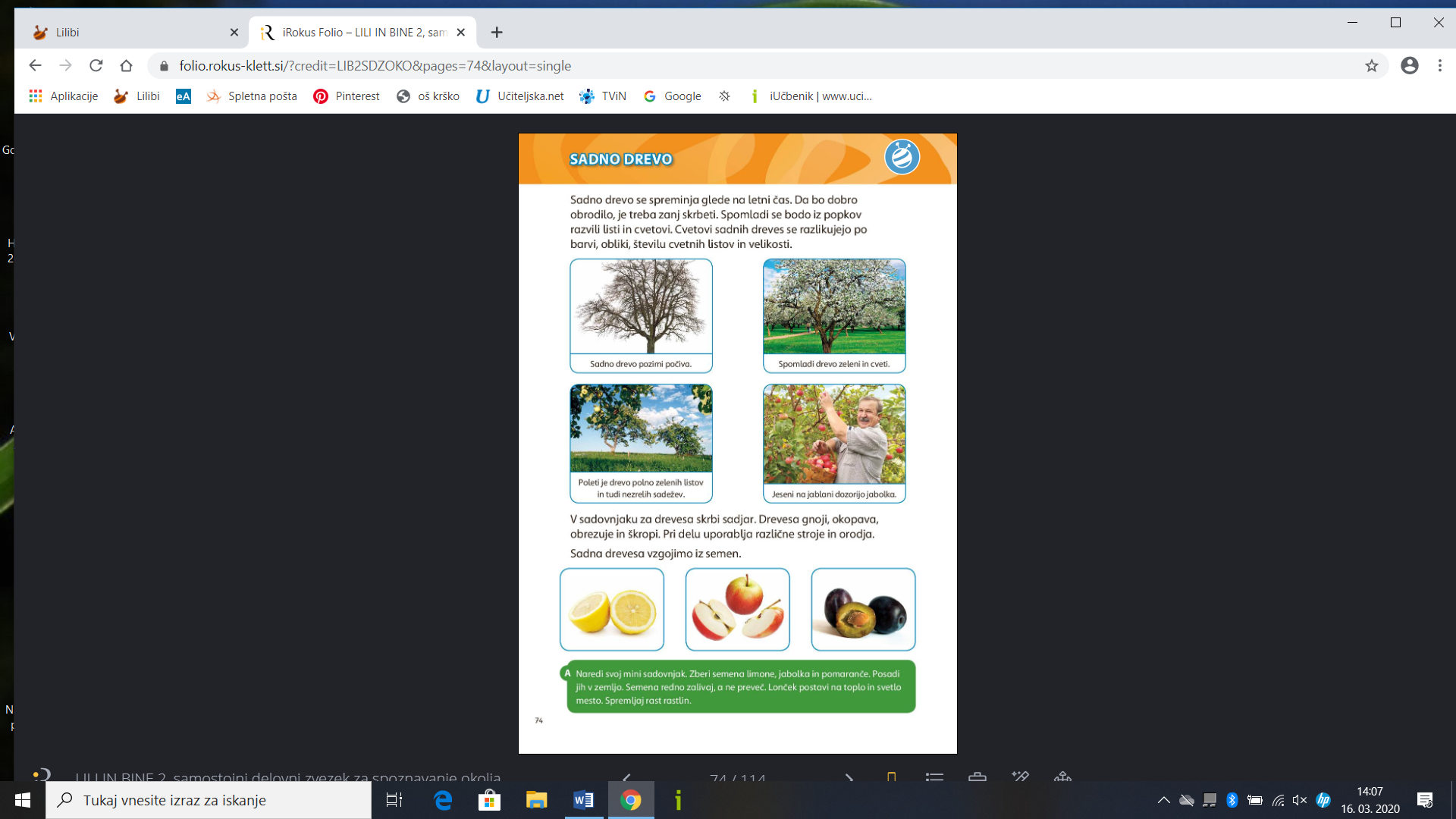 NALOGA: PREBERI BESEDILO IN (ustno ali pisno) ODGOVORI NA VPRAŠANJA.Iz česa se spomladi razvijejo listi in cvetovi?V čem se med seboj razlikujejo cvetni listi sadnih dreves?Kdo skrbi za  sadna drevesa? Morda veš, katera orodja in stroje pri delu v sadovnjaku uporablja?